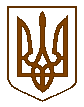 МІНІСТЕРСТВО ФІНАНСІВ  УКРАЇНИНАКАЗвід ____________                                 Київ                                           № ________Про затвердження Змін до деяких нормативно-правових актів з бухгалтерського обліку в державному секторіВідповідно до статті 56 Бюджетного кодексу України, Закону України «Про бухгалтерський облік та фінансову звітність в Україні» та підпункту 5 пункту 4  Положення про Міністерство фінансів України, затвердженого постановою Кабінету Міністрів України від 20 серпня 2014 року № 375,НАКАЗУЮ:Затвердити Зміни до деяких нормативно-правових актів з бухгалтерського обліку в державному секторі, що додаються.Департаменту методології бухгалтерського обліку та нормативного забезпечення аудиторської діяльності в установленому порядку забезпечити:подання цього наказу на державну реєстрацію до Міністерства юстиції України;оприлюднення цього наказу.3. Цей наказ набирає чинності з дня його офіційного опублікування.Контроль за виконанням цього наказу покласти на заступника Міністра фінансів України Воробей С. І.Міністр                                                                                      Сергій МАРЧЕНКО